                AULA 01 - SEQUÊNCIA DIDÁTICA – EDUCAÇÃO FÍSICA NOME DA ATIVIDADE: CIRCUITINHO.	PARA ESTA ATIVIDADE SERÁ PRECISO DE GARRAFAS PETS, OBJETOS LEVES E BARBANTE. PRIMEIRA ATIVIDADE DO NOSSO CIRCUITO ZIGUE ZAGUE ENTRE AS GARRAFAS, PEGARÁ O OBJETO COM OS DOIS PÉS E SALTAR PARA UM LUGAR DETERMINADO E SALTAR SOBRE OS BARBANTES. NA SEGUNDA VARIAÇÃO IRÁ PULAR SOBRE OS LITROS E REALIZAR RESTO DA ATIVIDADE. REALIZAR 5 REPETIÇÕES NO MÍNIMO. NO GRUPO DO WHATSAPP DA TURMA IRÁ SER DISPONIBILIZADO UM VÍDEO DA ATIVIDADE PARA MELHOR COMPREENSÃO.DURAÇÃO: 30 MINUTOS.Escola Municipal de Educação Básica Augustinho Marcon.Catanduvas, fevereiro de 2021.Diretora: Tatiana Bittencourt Menegat. Assessora Técnica Pedagógica: Maristela Apª. Borella Baraúna.Assessora Técnica Administrativa: Margarete Petter Dutra.Professora: Gabriela Abatti. Aluno(a): _____________________________________________Disciplina: Educação FísicaTurma: 1º ano.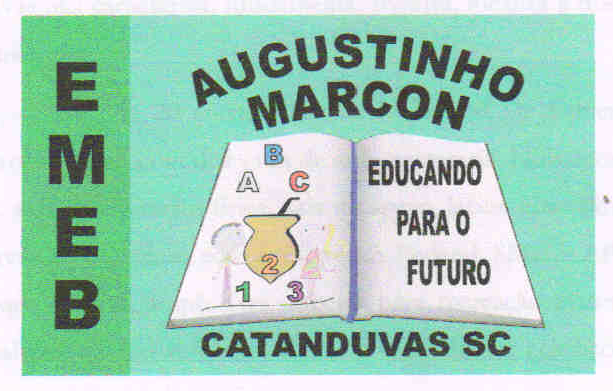 